II Vocabulaire : les angles particuliersIII Angles formés par deux droites parallèles et une sécanteANGLES exercicesExercice 1 Dans chaque cas, dire si les angles sont complémentaires, supplémentaires, ou ni l’un ni l’autre :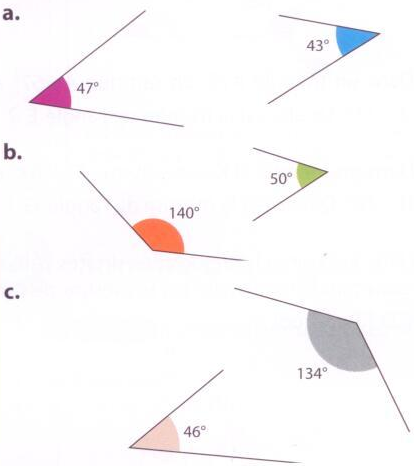 Exercice 2 Dans chaque cas, dire si les angles grisés sont adjacents ou pas :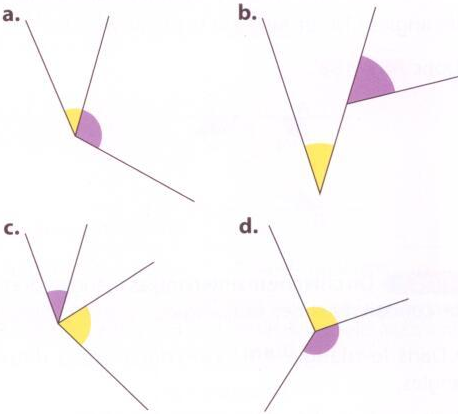 Exercice 3 Dans chaque cas, dire si les angles sont opposés par le sommet :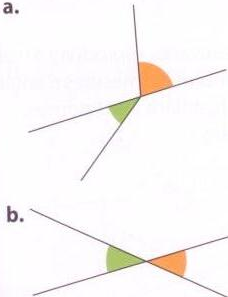 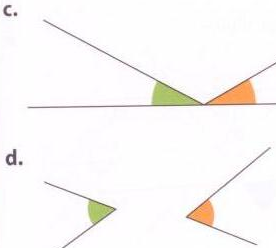 Exercice 4 Dans chaque cas, dire si les angles sont alternes-internes, correspondants, ou ni l’un ni l’autre.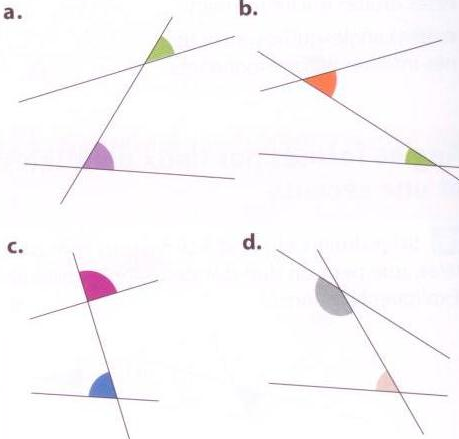 Exercice 5  et  sont deux angles complémentaires. Compléter :Exercice 6  et  sont deux angles supplémentaires. Compléter :Exercice 7 Ici les croquis sont faits à main levée. Dire si les droites (AB) et (CD) sont parallèles… ou pas !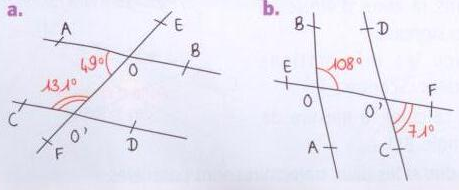 Exercice 8 En classe de 6ème, on apprend la propriété suivante :« Si deux droites sont parallèles, alors toute droite perpendiculaire à l’une est perpendiculaire à l’autre. »Démontrer cette propriété avec ce que l’on vient d’apprendre.PROBLEME OUVERTLe sommet A de l’angle est en dehors de cette feuille.Mesurer cet angle sans effectuer de tracé à l’extérieur du cadre.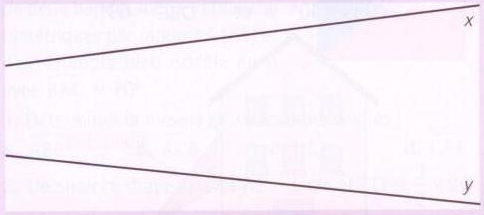 